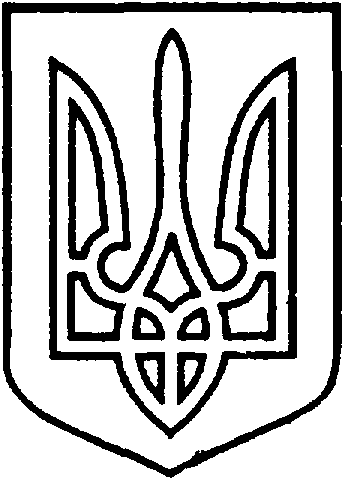 СЄВЄРОДОНЕЦЬКА МІСЬКА ВІЙСЬКОВО-ЦИВІЛЬНА АДМІНІСТРАЦІЯ  СЄВЄРОДОНЕЦЬКОГО РАЙОНУ  ЛУГАНСЬКОЇ  ОБЛАСТІРОЗПОРЯДЖЕННЯкерівника Сєвєродонецької міської  військово-цивільної адміністрації 12 липня 2021  року                                                              № 1177     Про надання гр. Габсалямову Д.С. дозволу на розміщення майданчика для паркування транспортних засобів на 12 машиномісць за адресою: м. Сєвєродонецьк, вул. Новікова, 17Керуючись частиною 1 статті 4, частиною 3 статті 6 Закону України «Про військово-цивільні адміністрації», Постановою Кабінету Міністрів України №1342 від 03.12.2009р. «Про затвердження Правил паркування транспортних засобів»,  «Порядком розміщення майданчиків для паркування транспортних засобів на території міста Сєвєродонецька», затвердженим рішенням виконкому міської ради №320 від 18.05.2018р., розглянувши звернення гр. Габсалямова Дмитра Сабіровича про надання дозволу на розміщення та функціонування майданчика для безоплатного паркування транспортних засобів на 12 машиномісць за адресою: м. Сєвєродонецьк, вул. Новікова, 17,  враховуючи рішення комісії з безпеки дорожнього руху (протокол № 2-21 від 21.05.2021) та узгодження Управління патрульної поліції в Луганській області (лист №12196/41/36/03-2021 від 30.06.2021)зобов’язую: Дозволити гр. Габсалямову Дмитру Сабіровичу розміщення майданчика для безоплатного паркування транспортних засобів на 12 машиномісць за адресою: м. Сєвєродонецьк, вул. Новікова, 17 згідно з проектом 05/2019-06-ОДР, виконаним ФОП Яновським О.С.Дане розпорядження підлягає оприлюдненню.Контроль за виконанням цього розпорядження покласти на заступника керівника Сєвєродонецької міської військово-цивільної адміністрації Олега Кузьмінова.Керівник Сєвєродонецької міськоївійськово-цивільної адміністрації  		                   Олександр СТРЮК 